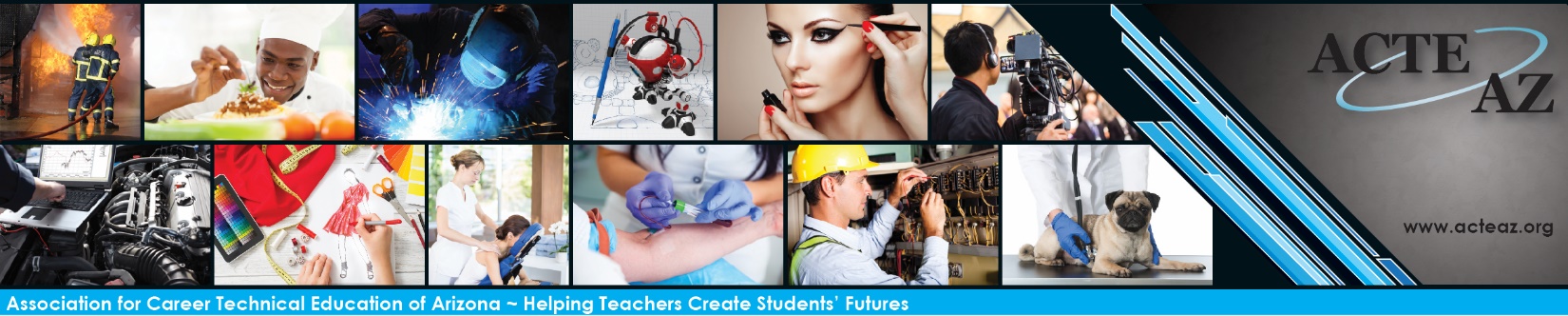 Career and Technical Education Post-Secondary Educator of the YearPurposeThis award recognizes the finest career and technical educators at the post-secondary level who have demonstrated innovation in the classroom, commitment to their students and dedication to the improvement of CTE in their institutions and communities.EligibilityAll candidates must be employed as a CTE educator at the post-secondary level at the initial nomination for three years. Candidates must be members of ACTEAZ for consideration at the state level. State winners must be national ACTE members by March 1 to be considered at the Region level.High Quality CTESuccessful candidates will demonstrate at minimum one best practice in CTE as outlined in the High Quality CTE Framework in order to be eligible to receive the award.Has candidate been employed as a CTE educator at the post-secondary level at the initial time of nomination for three years? (Possible Points - 0)
How many years has candidate been an ACTEAZ member?   (Possible Points - 0) (Minimum 3 years)
Note:  You can contact shellyyork@acteaz.org or at 623-826-6399, if you do not know the answer.
How has the candidate contributed to implementing High Quality CTE programs that ensure student success? Please refer to High Quality CTE Framework as a guide/reference. (Ex. development of standards-aligned and integrated curriculum; contributions that resulted in student achievements, opportunities and innovations, such as: initiation and/or creation of apprenticeships; profession enhancements; students’ entrepreneurship and self-employment; etc.) (Possible Points – 25)
How has the candidate demonstrated innovation in CTE? (Ex. The candidate has gone above and beyond to implement improvements to CTE program(s); developed new programs or initiatives spearheaded, implemented creative or cutting-edge instructional practices) (Possible Points – 25)
How has the candidate developed teacher education programs or Career and Technical Education programs at the post-secondary level? (Possible Points – 25)
How has the candidate demonstrated leadership in the local community or greater CTE community involvement and collaboration? (Ex. post-secondary CTE programs, CTE program advisory committees, ADE stakeholder committees, etc.) (Possible Points – 25)